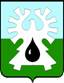 МУНИЦИПАЛЬНОЕ ОБРАЗОВАНИЕ ГОРОД УРАЙ			  Ханты-Мансийский автономный округ-ЮграАДМИНИСТРАЦИЯ ГОРОДА УРАЙПояснительная записка	Проект постановления администрации города Урай «О внесении изменений в постановление администрации города Урай от 18.01.2016 №21» подготовлен в соответствии с пунктом 3 части 1 статьи 16 Федерального закона от 06.10.2003 №131-ФЗ «Об общих принципах организации местного самоуправления в Российской Федерации»,  пунктом 6 статьи 14 Порядка управления и распоряжения имуществом, находящимся в муниципальной собственности города Урай, принятым решением Думы города Урай от 25.06.2009 №56.Во исполнение постановления администрации города Урай от 21.04.2017 №1042 «Об утверждении порядка проведения администрацией города Урай оценки регулирующего воздействия проектов муниципальных нормативных правовых актов, экспертизы и оценки фактического воздействия муниципальных нормативных правовых актов, затрагивающих вопросы осуществления предпринимательской и инвестиционной деятельности» проект постановления подлежит проведению процедуры оценки регулирующего воздействия проектов муниципальных нормативных правовых актов администрации города Урай.Для расчета арендной платы за пользование муниципальным имуществом проектом постановления предлагается дополнить Порядок расчета арендной платы за пользование муниципальным имуществом, утвержденный постановлением администрации города Урай от 18.01.2016 №21 кодом экономической деятельности потенциальных арендаторов, осуществляющих деятельность в области связи, которые планируют размещение базовых станций стандарта LTE (4G) на объектах муниципальной собственности. Предлагаемый проект разработан в интересах потенциальных арендаторов, осуществляющих деятельность в области связи, которые планируют заключение договора аренды муниципальным имуществом для размещение базовых станций стандарта LTE (4G) на объектах муниципальной собственности.Проект не предполагает возложения обязанностей, запретов и ограничений, а также   рисков непредвиденных негативных последствий на субъекты предпринимательской и инвестиционной деятельности. Принятие проекта постановления не потребует расходов местного бюджета. Исполняющий обязанностипервого заместителя главы города Урай						В.Р.ГарифовИсп.Мужурьян Н.В., т.2-33-00628285, микрорайон 2, дом 60, г.Урай,Ханты-Мансийский автономный округ – Югра.Тюменская область     тел.(34676) 2-23-28, 2-06-97    факс (34676) 2-23-44    E-mail:adm@uray.ru